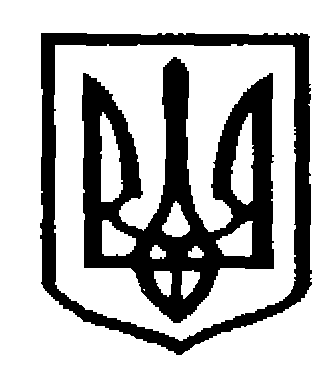 У К Р А Ї Н АЧернівецька міська радаУправління  освіти                           вул. Героїв Майдану, 176, м. Чернівці, 58029 тел./факс (0372) 53-30-87  E-mail: osvitacv@gmail.com  Код ЄДРПОУ №02147345Управління освіти доводить до відома, що згідно рішенням виконавчого комітету №554/18 від 29.08.2023 «Про зарахування на баланс закладів освіти Чернівецької міської ради контейнерів для збору твердих побутових відходів об’ємом 1.1 м3», директорам та бухгалтерам закладів освіти необхідно зарахувати на баланс контейнера для збору твердих побутових відходів та скласти акт прийому передачі між МКП «Чернівціспецкомунтранс» та закладами освіти ЧМТГ.Додатки на 6 сторінок в 2 примірнику. Заступник начальника  з фінансово - економічних питань                      Денис КРУГЛЕЦЬКИЙДенис Ротар 53-63-17Директорам закладів освіти ЧМТГ